學生小組活動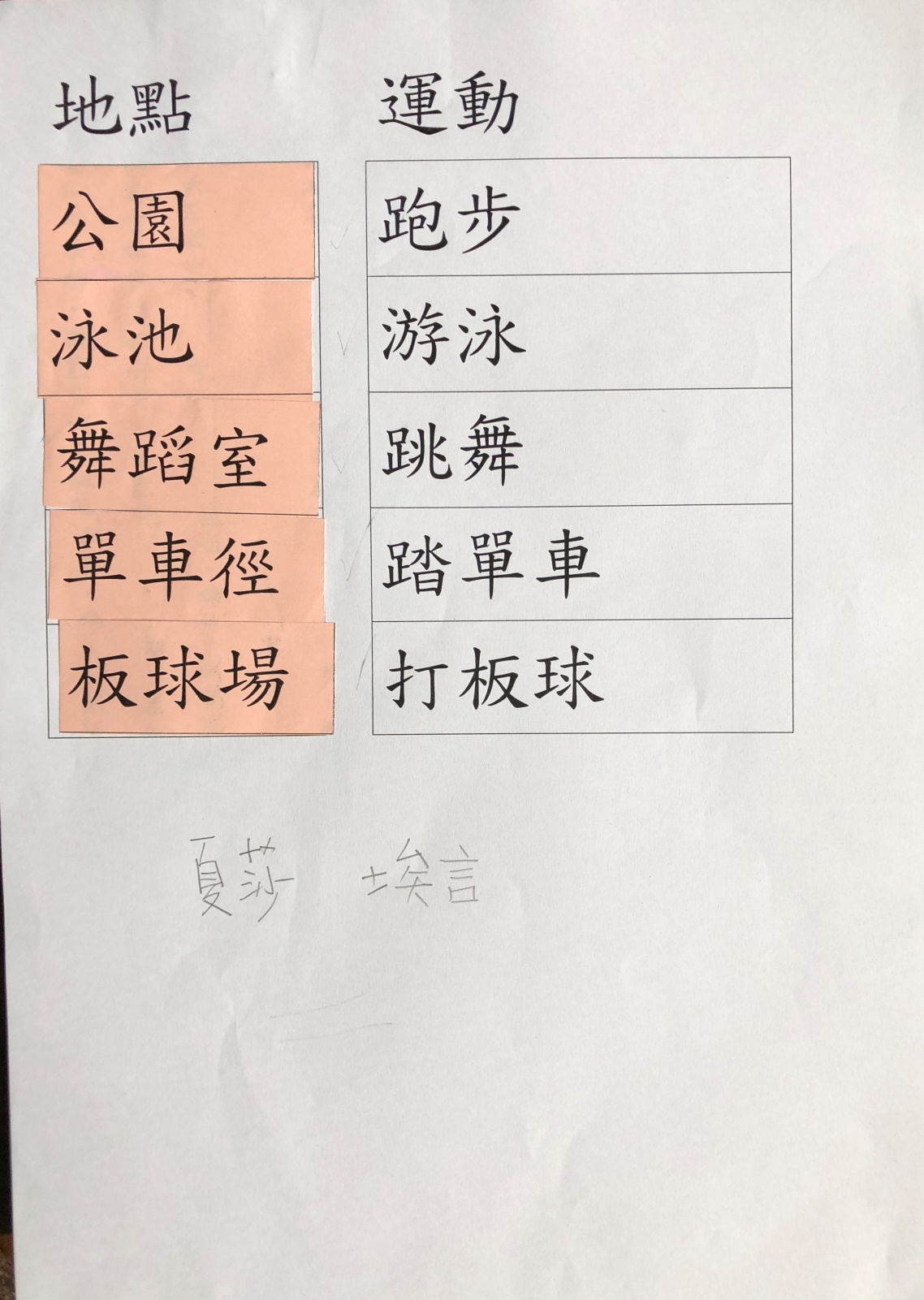 